                          Лабораторная работа № 3                    Исследование методов измерения напряжения                                      и силы постоянного тока          Цель работы: изучение различных видов измерений, а также       практическое освоение прямых и косвенных методов измерения электрических величин (постоянного тока и напряжения).           Задачи работы:- изучение различных видов измерений;- измерение величины постоянного тока прямым и косвенным методами;- измерение величины напряжения постоянного тока прямым и косвенным      методами.         Содержание отчета:        1. Теоретические сведения о классификации методов измерений по способу получения результатов.       2. Порядок выполнения экспериментов с изображением экспериментальных схем.       3. Графическое представление результатов измерения напряжения постоянного тока.       4. Ответы на контрольные вопросы.                                     Отчет:        1. Теоретические сведения о классификации методов измерений по способу получения результатов.         Измерение – это процесс экспериментального определения значения физической величины с использованием специальных технических средств. Основными характеристиками измерений являются: принцип и метод измерения, а также достоверность и точность измерений.             Принципом измерения называют физическое явление или совокупность явлений, на которых основано измерение. Например, измерение температуры на основе термоэлектрического эффекта.            Погрешностью измерения называют отклонение результата измерения от истинного значения измеряемой физической величины.            Качество измерения характеризует близость результатов измерения к истинным значениям измеряемой физической величины.            Достоверность измерения определяет степень доверия к результатам измерения физической величины. К категории достоверных относятся те измерения, для которых известны вероятностные характеристики погрешностей.            Принято различать несколько видов измерений. Их классификация осуществляется на основе характера зависимости измеряемой величины от времени, условий, определяющих точность результата измерений, и способов выражения этих результатов (рис.1).         Равноточные измерения – ряд измерений физической величины, выполненных средствами измерений с одинаковой точностью при одинаковых условиях измерения.            Неравноточными измерениями называют ряд измерений физической величины, выполненных при различных условиях и (или) различными по точности средствами измерений.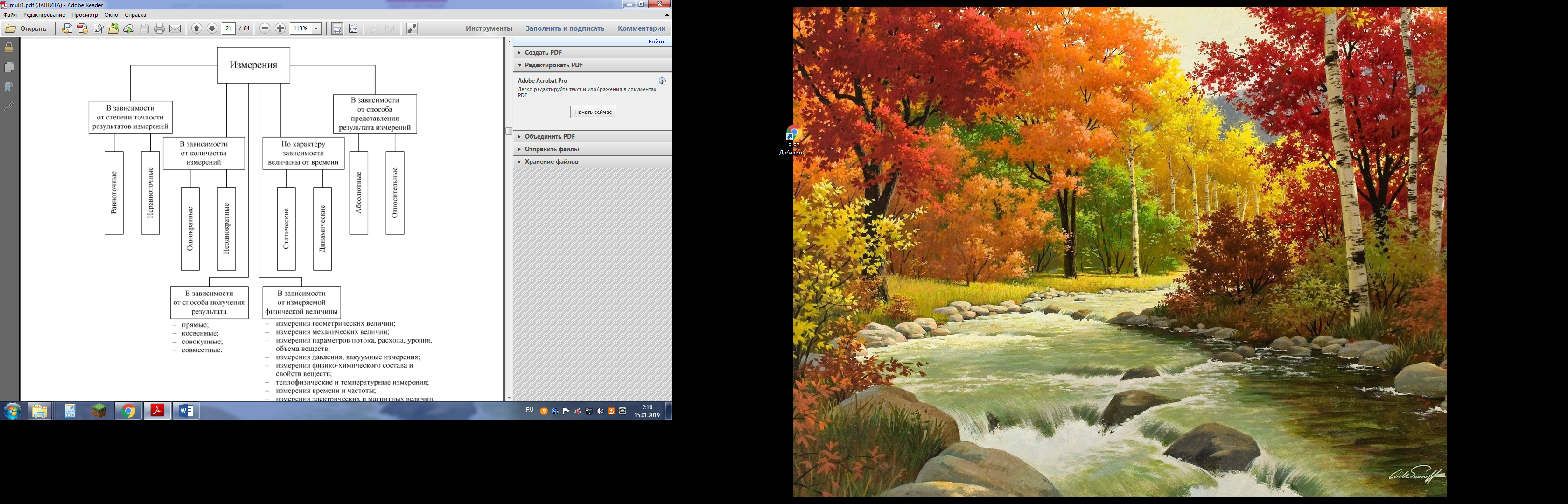                                                - прямые;                   - измерения геометрических величин;                                           - косвенные;              - измерения механических величин;                                           - совокупные;            - измерения параметров потока, расхода,                                           - совместные.              уровня, объёма веществ;                                                                              - измерения давления, вакуумные измерения;                                                                              - измерения физико-химического состава и                                                                                                    свойств веществ;                                                                              - теплофизические и температурные                                                                                   измерения;                                                                              - измерения времени и частоты;                                                                              - измерения электрических и магнитных                                                                                            величин, радиотехнические и                                                                                           радиоэлектронные измерения;                                                                              - измерения акустических величин;                                                                              - оптико-физические измерения;                                                                              - измерения характеристик ионизирующих                                                                                   излучений и ядерных констант.Рис. 1 Виды измерений.         Если измерение выполнено один раз, оно называется однократным. При повторении измерений физической величины одного и того же размера некоторое число раз, такую совокупность измерений называют многократными измерениями.            Измерения физической величины, значение которой не изменяется с течением времени, называются статическими. Если значение физической величины изменяется, то измерения ее называются динамическими.               Измерения, при которых значение физической величины определяются непосредственно, называются прямыми. Если значение физической величины определяется по результатам прямых измерений другой физической величины, которая функционально связана с измеряемой, такой метод измерения называется косвенным.          Совокупные измерения - измерения нескольких физических величин, производимые одновременно. Искомые значения физической величины находят путем решения системы уравнений, получаемых при измерениях этих величин в различных сочетаниях.           Совместные измерения – измерения двух или нескольких не одноименных величин, производимые для определения зависимости между ними.       2. Порядок выполнения экспериментов с изображением экспериментальных схем.           Для выполнения эксперимента необходимо собрать схему, приведенную на рис.2.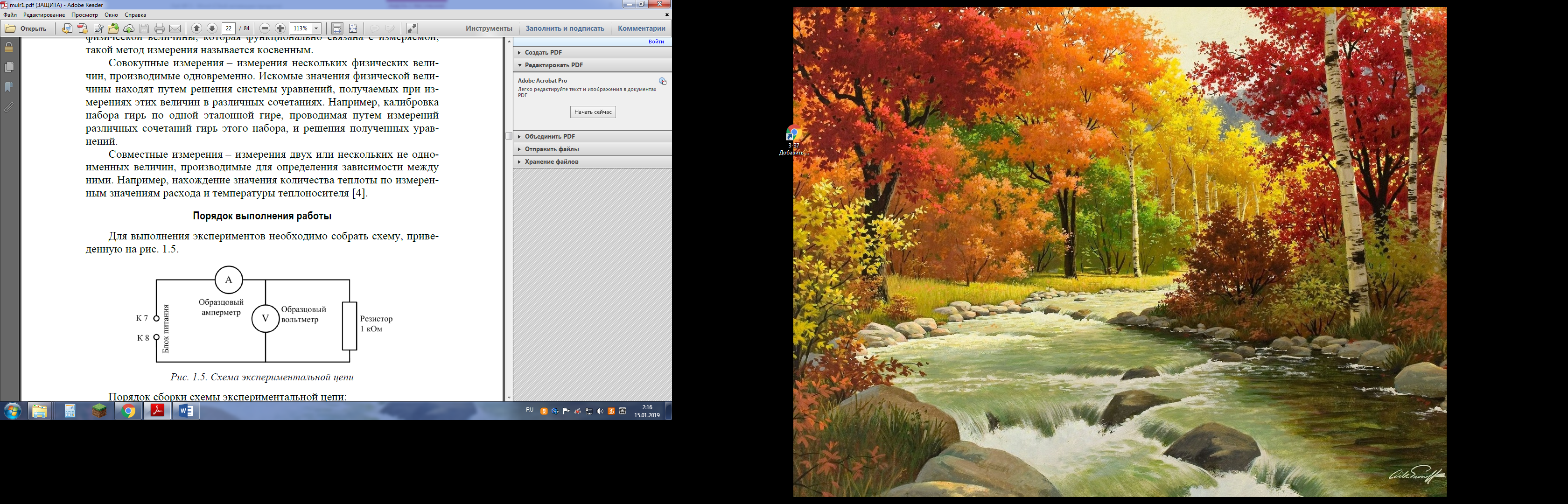 Рис. 2 Схема экспериментальной цепи.                  Порядок сборки экспериментальной цепи:            Все коммутации осуществлять при выключенном электропитании лабораторной установки с помощью сетевых автоматов АВ1 и АВ2 блока питания.        1) установить регулятор Р2 «Установка +U» панели «Блок питания» в крайнее левое положение.            2) Соединить гнездо 9 мультиметра 1 с общим контактом К7 панели «Блок питания».       3) Соединить гнездо 8 мультиметра 1 с контактом К6.1 резистора R1 (1кОм) панели «Наборное поле».       4) Соединить контакт К5.1 резистора R1 панели «Наборное поле» с общим контактом К8 панели «Блок питания».       5) Соединить контакт К6.2 резистора R1 панели «Наборное поле» с гнездом 10 мультиметра 2.        6) Соединить гнездо 9 мультиметра 2 с контактом К5.2 резистора R1 панели «Наборное поле».       7) Установить переключатель режима работы мультиметра 1 в положение измерения постоянного тока, предел измерения 20 мА.        8) Установить переключатель режима работы мультиметра 2 в положение измерения постоянного напряжения, предел измерения 20 В.        9) Включить электропитание лабораторной установки (становить переключатели сетевых автоматов АВ1 и АВ2 вверх), мультиметры.        10) Плавно поворачивать регулятор «Установка +U» по часовой стрелке, изменяя величину измеряемого напряжения. Показания мультиметров занести в таблицу 1 и 2.              Результаты измерений напряжения.                                Таблица 1              Результаты измерений силы тока.                                   Таблица 2             1. По данным таблицы 2 определить величину напряжения в цепи по формуле:                                U = I · R,                                                       (1)где     U – искомое значение напряжения, В;           I – измеренное значение постоянного тока, А;          R – сопротивление резистора R1=1кОм.U = 0,12 · 10-3· 103 = 0,12 ВU = 5,23 · 10-3· 103 = 5,23 ВU = 9,42 · 10-3· 103 = 9,42 ВU = 14,22 · 10-3· 103 = 14,22 ВПолученные значения занести в таблицу 1.           2. Используя соотношение (1) по данным табл. 1, определить величину силы тока в цепи.    I =   = 0,26 · 10-3 = 0,26 мА    I =   = 4,38 · 10-3 = 5,38 мА    I =   = 10,56 · 10-3 = 9,56 мА    I =   = 14,38 · 10-3 = 14,38 мА           3. Рассчитать абсолютную погрешность косвенного измерения величины постоянного тока по формуле:                           ∆ = Xизм -  Xрасч,                                              (2) где      Xизм – экспериментальные значения физической величины;            Xрасч – расчетные значения физической величины.   ∆U = 0,26 – 0,12 = 0,14                 ∆I = 0,12 – 0,26 = - 0,14   ∆U = 5,38 – 5,23 = 0,15                  ∆I = 5,23 – 5,38 = - 0,15  ∆U = 9,56 – 9,42 = 0,14                   ∆I = 9,42 – 9,56 = -0,14   ∆U = 14,38 – 14,22 = 0,14              ∆I = 14,22 – 14,38 = -0,14        3. Графическое представление результатов измерения напряжения постоянного тока.          1) По данным таблицы 1 в одной системе координат построить графики зависимостей результатов прямого и косвенного измерений напряжения от значения угла поворота регулятора Р2. Графически показать абсолютную погрешность измерений.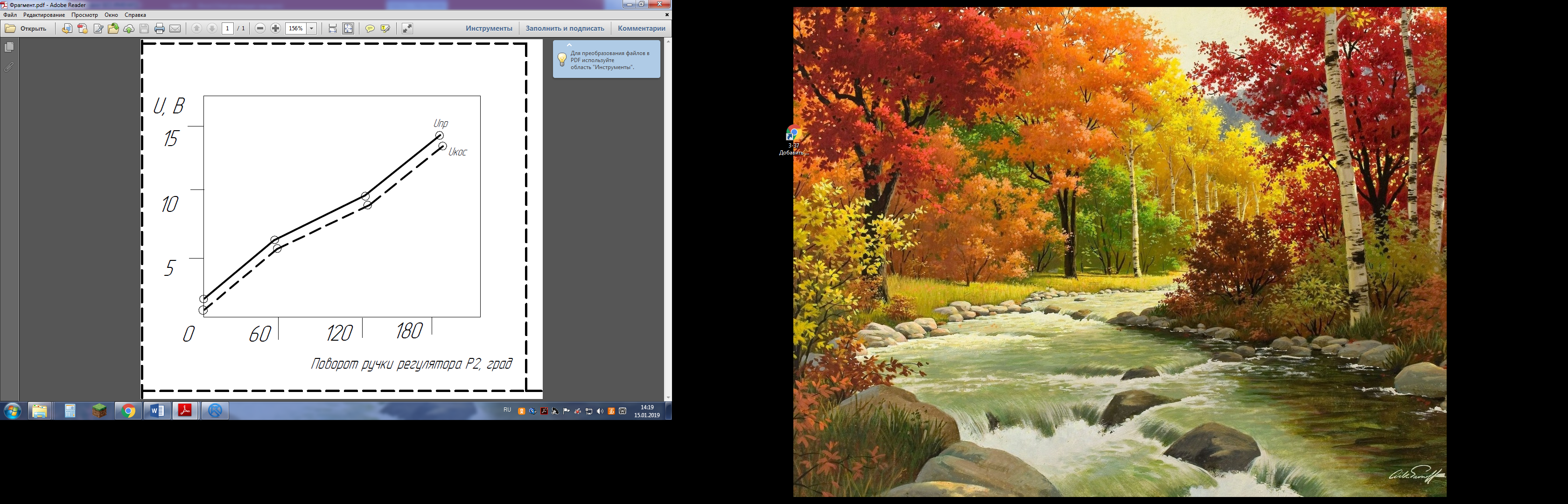          Рис.1 График зависимости результатов прямого и косвенного измерений напряжения от значения угла поворота регулятора.            Вывод о характере погрешности: Данный график указывает на линейную зависимость абсолютной погрешности. Прямые измерения более точные. Погрешность имеет аддитивный характер.     2)    По данным таблицы 2 в одной системе координат построить графики зависимостей результатов прямого и косвенного измерений силы постоянного тока от значения угла поворота регулятора Р2. Графически показать абсолютную погрешность измерений.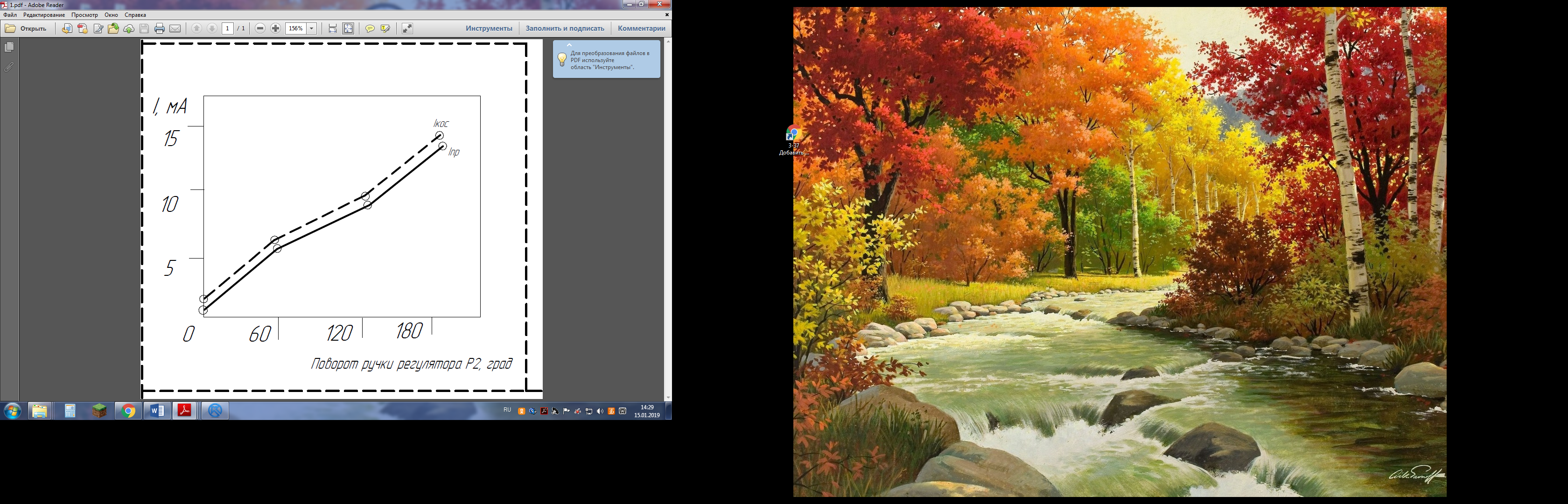        Рис.2 График зависимости результатов прямого и косвенного измерений силы тока от значения угла поворота регулятора.Вывод о характере погрешности: Данный график указывает на линейную зависимость абсолютной погрешности. Прямые измерения более точные. Погрешность имеет аддитивный характер.                       4. Ответы на контрольные вопросы.           1) Приведите примеры прямых, косвенных, совокупных и совместных измерений.            Прямые измерения:           -  измерение длины линейкой или рулеткой, измерение диаметра штангенциркулем или микрометром, измерение угла угломером, измерение температуры термометром и т.п.            Косвенные измерения:         - определение объема тела по прямым измерениям его геометрических размеров, нахождение удельного электрического сопротивления проводника по его сопротивлению, длине и площади поперечного сечения;         -  измерение среднего диаметра резьбы методом трёх проволочек;                    - измерение размеров астрономического или внутриатомного порядка;         - определение прочности бетона путем измерения разрушающего усилия и площади поперечного сечения образца или путем измерения времени прохождения через бетон ультразвукового импульса и расстояния между излучателем и приемником.           Совокупные измерения:            -  измерения, когда значение массы отдельных гирь из набора определяют по известному значению массы одной из гирь и по результатам измерений масс различных сочетаний гирь;          - измерение емкости двух конденсаторов по результатам измерения емкости каждого из них в отдельности, а также при параллельном и последовательном их соединении.           Совместные измерения:        - определение длины стержня в зависимости от его температуры;        - определение зависимости электрического сопротивления проводника от давления и температуры.       2)  Какие измерения (косвенные/прямые) вы считаете более точными и почему?       Прямые измерения более точны, потому что при косвенных измерениях обычно измеряются несколько величин и используются формулы связи между искомой величиной и измеренными величинами, что увеличивает общую погрешность эксперимента.            3) Каким образом можно косвенно измерить мощность электрического тока?        Чтобы косвенно измерить мощность электрического тока, необходимо найти силу тока и напряжение, и воспользоваться формулой для определения мощности  Р = U · I.        Вывод:                   В результате выполнения лабораторной работы изучили теоретический материал о различных видах измерений, провели измерения напряжения и силы тока прямым и косвенным методами.      Выяснили, что прямые измерения более точные, чем косвенные. Угол поворота регулятора Р2 «Установка +U», ˚Результаты прямого измерения напряжения, ВРезультаты косвенного измерения напряжения, ВАбсолютная погрешность измерения, В00,260,120,14605,385,230,151209,569,420,1418014,3614,220,14Угол поворота регулятора Р2 «Установка +U», ˚Результаты прямого измерения силы тока, мАРезультаты косвенного измерения силы тока, мААбсолютная погрешность измерения, мА00,120,26-0,14605,235,38-0,151209,429,56-0,1418014,2214,36-0,14